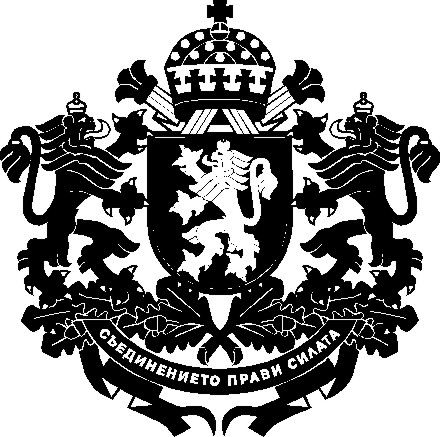 РЕПУБЛИКА БЪЛГАРИЯЗаместник-министър на земеделието………………………………………… 20…… г.ДОКЛАДот Иван Христанов – заместник-министър на земеделиетоОтносно: Проект на Наредба за изменение и допълнение на Наредба № 99 от 2006 г. за търговия на посевен материал от фуражни култури на пазара на Европейския съюзУВАЖАЕМИ ГОСПОДИН МИНИСТЪР,На основание чл. 29, ал. 6, т. 2 от Закона за посевния и посадъчния материал, внасям за одобряване проект на Наредба за изменение и допълнение на Наредба № 99 от 2006 г. за търговия на посевен материал от фуражни култури на пазара на Европейския съюз.Причини, които налагат приемането на актаС действащата Наредба № 99 от 2006 г. за търговия на посевен материал от фуражни култури на пазара на Европейския съюз (обн., ДВ., бр. 77 от 2006 г.) (Наредба № 99 от 2006 г.) се уреждат категориите семена от фуражни култури, които се търгуват на пазара на Европейския съюз (ЕС) и контролът на семената от официалните органи, с цел сертификация и/или одобряване на търговските семена; дейностите под контрола на официалните органи и изисквания при провеждането им.През 2021 г. е приета Директива за изпълнение (ЕС) 2021/971 на Комисията от 16 юни 2021 година за изменение на приложение I към Директива 66/401/ЕИО на Съвета относно търговията със семена от фуражни култури, на приложение I към Директива 66/402/ЕИО на Съвета относно търговията със семена от зърнени култури, на приложение I към Директива 2002/54/ЕО на Съвета относно търговията със семена от цвекло, на приложение I към Директива 2002/55/ЕО на Съвета относно търговията със семена от зеленчукови култури и на приложение I към Директива 2002/57/ЕО на Съвета относно търговията със семена от маслодайни и влакнодайни култури по отношение на използването на биохимични и молекулярни техники (ОВ L 214/62, 17.6.2021 г.) (Директива за изпълнение (ЕС) 2021/971), която следва да бъде въведена в националното законодателство.Цели С проекта на Наредба за изменение и допълнение на Наредба № 99 от 2006 г. се въвежда Директива за изпълнение (ЕС) 2021/971, с която се внася яснота, че в случай на съмнение относно сортовата идентичност на семената може да се използват и биохимични и молекулярни техники. Използването на такива техники улеснява по-нататъшния анализ на семената и растенията, с цел да се установи идентичността на съответния сорт, в случай че след полските инспекции и официалния последващ контрол е останало известно съмнение. Тъй като с директивата се изменят няколко други директиви, които са въведени в отделни наредби в националното законодателство, за въвеждането на чл. 1 от Директива за изпълнение (ЕС) 2021/971 в заключителните разпоредби на проекта на Наредба за изменение и допълнение на Наредба № 99 от 2006 г. са създадени разпоредби и за изменението на приложенията към Наредба № 21 от 2007 г. за търговия на посевен материал от зърнени култури на пазара на Европейския съюз (обн., ДВ., бр. 1 от 2008 г.);  Наредба № 98 от 2006 г. за търговия на посевен материал от цвекло на пазара на Европейския съюз (обн., ДВ, бр. 76 от 2006 г.); Наредба № 96 от 2006 г. за търговия на посевен материал от зеленчукови култури на пазара на Европейския съюз (обн., ДВ, бр. 71 от 2006 г.) и Наредба № 100 от 2006 г. за търговия на посевен материал от маслодайни и влакнодайни култури на пазара на Европейския съюз (обн., ДВ, бр. 77 от 2006 г.). С измененията на наредбите се добавя текст, който позволява използването на биохимични и молекулярни техники като допълнителен метод за проверка на идентичността на сортовете растения.Освен това, в заключителните разпоредби на проекта на наредба се правят изменения в Наредба № 3 от 2010 г. за търговия на овощен посадъчен материал и овощни растения, предназначени за производство на плодове на пазара на Европейския съюз (обн., ДВ, бр. 20 от 2010 г.); Наредба № 4 от 2011 г. за реда и условията за провеждане на конкурси за полски инспектори (обн., ДВ, бр. 22 от 2011 г.); Наредба № 5 от 2005 г. за необходимата земя, условията за отглеждане на културите и техниката за сортоизпитване, за реда за издаване на разрешения за сортоизпитване за биологични и стопански качества и за издаване на удостоверения за сортоизпитатели (обн. ДВ. бр. 39 от 2005 г.); Наредба № 7 от 2013 г. за условията и реда за сортоизпитване, признаване, вписване и отписване на сортовете растения във и от Официалната сортова листа на Република България (обн., ДВ, бр. 97 от 2013 г.); Наредба № 8 от 2007 г. за процедурите по сертификация и/или одобрение на произвеждания и търгуван посевен материал от групите земеделски растения – зърнени, маслодайни и влакнодайни, фуражни, зеленчукови, картофи и цвекло (обн., ДВ, бр. 29 от 2007 г.); Наредба № 8 от 2013 г. за условията и реда за одобряване и издаване на разрешения за вземане на проби от семена от физически лица (пробовземачи) и за условията и реда за одобряване на лаборатории за извършване на лабораторни анализи за посевни качества на семената и на лаборатории за определяне здравното състояние на семената и посадъчния материал (обн., ДВ, бр. 98 от 2013 г.); Наредба № 12 от 2007 г. за процедурите по сертификация и/или одобрение на произвеждания и търгуван посадъчен материал от групите земеделски растения – овощни, лоза, декоративни и зеленчукови видове (обн., ДВ, бр. 45 от 2007 г.); Наредба № 16 от 2008 г. за търговия на посевен материал от картофи на пазара на Европейския съюз (обн., ДВ, бр. 54 от 2008 г.); Наредба № 19 от 2004 г. за производство и търговия на посадъчен материал от зеленчукови култури (обн., ДВ, бр. 51 от 2004 г.); Наредба № 24 от 2004 г. за производство и търговия с посевен и посадъчен материал от медицински и ароматни растения (обн., ДВ, бр. 55 от 2004 г.);  Наредба № 29 от 2004 г. за производство и търговия на посевен материал от тютюн (обн., ДВ, бр. 60 от 2004 г.); Наредба № 77 от 2006 г. за признаване за вписване на нови сортове земеделски растителни видове, сортове за консервация, сортове за съхранение и сортове, развити с цел отглеждане при специфични условия, в Официалната сортова листа на Република България и Общия каталог на държавите-членки на ЕС (загл. изм.-ДВ, бр. 60 от 2010 г., в сила от 03.08.2010 г.) (обн., ДВ, бр. 51 от 2006 г.); Наредба № 80 от 2006 г. за производство и търговия на размножителен материал от декоративни растения, извършвана между държавите-членки на Европейския съюз (обн., ДВ, бр. 56 от 2006 г.) и Наредба № 95 от 2006 г. за търговия на лозов посадъчен материал (обн., ДВ, бр. 71 от 2006 г.) във връзка с промяната на наименованието на министерството.Финансови и други средства, необходими за прилагането на новата уредбаПриемането на проекта на акт не води до въздействие върху държавния бюджет. За приемането на проекта на акт не са необходими допълнителни разходи/трансфери и други плащания по бюджета на Министерството на земеделието. Не се предвиждат допълнителни разходи и за нейните адресати.Очаквани резултати от прилагането на актаС актуализирането на текстовете на наредбата, разпоредбите й ще съответстват на правото на Европейския съюз.Анализ за съответствие с правото на Европейския съюзПроектът на Наредба съдържа разпоредби, транспониращи акт на Европейския съюз, поради което е приложена таблица на съответствието с правото на Европейския съюз. Информация за проведените обществени консултацииНа основание чл. 26, ал. 3 и 4 от Закона за нормативните актове проектът на доклад (мотиви) и проектът на наредба са публикувани за обществена консултация на интернет страницата на Министерството на земеделието и на Портала за обществени консултации със срок за предложения и становища 30 дни.Съгласно чл. 26, ал. 5 от Закона за нормативните актове справката за постъпилите предложения и становища, заедно с обосновка за неприетите предложения, е публикувана на интернет страницата на Министерството на земеделието и на Портала за обществени консултации.Проектът е съгласуван в съответствие с разпоредбите на Правилата за изготвяне и съгласуване на проекти на актове в системата на Министерството на земеделието. Направените целесъобразни бележки и предложения са отразени.уважаеми господин МИНИСТЪР,Във връзка с гореизложеното и на основание чл. 29, ал. 6, т. 2 от Закона за посевния и посадъчния материал, предлагам да издадете приложената Наредба за изменение и допълнение на Наредба № 99 от 2006 г. за търговия на посевен материал от фуражни култури на пазара на Европейския съюз.С уважение,иван христановЗаместник-министър на земеделиетоДОМИНИСТЪРА НА ЗЕМЕДЕЛИЕТОд-р иван ивановОДОБРИЛ,МИНИСТЪР НА ЗЕМЕДЕЛИЕТО:д-р иван ивановПриложениe:Проект на Наредба за изменение и допълнение на Наредба № 99 от 2006 г. за търговия на посевен материал от фуражни култури на пазара на Европейския съюз;Таблица на съответствието с правото на Европейския съюз;Справка за отразяване на постъпилите становища;Справка за отразяване на постъпилите предложения от обществената консултация;Постъпилите становища.